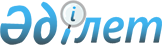 Об утверждении регламента государственной услуги "Оформление приглашений в Республику Казахстан по частным и служебным делам"
					
			Утративший силу
			
			
		
					Приказ Министра внутренних дел Республике Казахстан от 2 ноября 2012 года № 585. Зарегистрирован в Министерстве юстиции Республики Казахстан 24 ноября 2012 года № 8114. Утратил силу приказом Министра внутренних дел Республики Казахстан от 21 февраля 2014 года № 103      Сноска. Утратил силу приказом Министра внутренних дел РК от 21.02.2014 № 103 (вводится в действие по истечении десяти календарных дней со дня его первого официального опубликования).      В соответствии с пунктом 4 статьи 9-1 Закона Республики Казахстан «Об административных процедурах», ПРИКАЗЫВАЮ:



      1. Утвердить прилагаемый регламент государственной услуги «Оформление приглашений в Республику Казахстан по частным и служебным делам».



      2. Комитету миграционной полиции Министерства внутренних дел Республики Казахстан обеспечить:

      1) государственную регистрацию настоящего приказа в Министерстве юстиции Республики Казахстан;

      2) в установленном порядке официальное опубликование настоящего приказа;

      3) размещение настоящего приказа на интернет-ресурсе Министерства внутренних дел Республики Казахстан.



      3. Контроль за исполнением настоящего приказа возложить на заместителя министра внутренних дел Республики Казахстан Тыныбекова К.С. и Комитет миграционной полиции Министерства внутренних дел Республики Казахстан (Нокин П.К.).



      4. Настоящий приказ вводится в действие по истечении десяти календарных дней со дня его первого официального опубликования.      Министр

      генерал-лейтенант полиции                  К. Касымов

Утвержден             

приказом Министра        

внутренних дел          

Республики Казахстан      

от 2 ноября 2012 года № 585   

Регламент государственной услуги

«Оформление приглашений в Республику Казахстан

по частным и служебным делам» 

1. Общие положения

      1. Настоящий регламент государственной услуги «Оформление приглашений в Республику Казахстан по частным и служебным делам» (далее – регламент) разработан в соответствии со статьей 34 Бюджетного кодекса Республики Казахстан от 4 декабря 2008 года, статьями 9-1, 15-2 Закона Республики Казахстан от 27 ноября 2000 года «Об административных процедурах», а также в соответствии со Стандартом государственной услуги «Оформление приглашений в Республику Казахстан по частным и служебным делам» утвержденного постановлением Правительства Республики Казахстан от 28 февраля 2011 года № 198 «Об утверждении стандарта государственной услуги «Оформление приглашений в Республику Казахстан по частным и служебным делам» (далее - стандарт).



      2. В настоящем регламенте используются следующие понятия:



      1) потребитель - иностранцы и лица без гражданства, обратившиеся за государственной услугой;



      2) структурно-функциональные единицы (далее - СФЕ) - ответственные лица уполномоченных органов, государственные органы, структурные подразделения государственных органов, информационные системы или подсистемы, которые участвуют в процессе оказания государственной услуги.



      3. Государственная услуга оказывается Комитетом миграционной полиции Министерства внутренних дел Республики Казахстан и Управлениями миграционной полиции Департаментов внутренних дел городов Астаны, Алматы и областей (далее – УМП ДВД) по адресам, указанным в приложении 1 к стандарту.



      4. Форма оказываемой государственной услуги: не автоматизированная.



      5. Государственная услуга осуществляется на основании:



      1) статей 22 Закона Республики Казахстан от 19 июня 1995 года «О правовом положении иностранцев»;



      2) стандарта.



      6. Результатом завершения государственной услуги является получение приглашения и письмо - приглашения заверенное визовой печатью и подписью начальника Управления миграционной полиции по формам согласно приложениям 2 и 3 к стандарту либо письменный мотивированный ответ об отказе в предоставлении услуги. 

2. Требования к оказанию государственной услуги

      7. Государственная услуга оказывается по месту постоянного жительства потребителя подразделениями миграционной полиции.



      8. Государственная услуга предоставляется пять рабочих дней в неделю с 9.00 до 18.30 часов, с перерывом на обед с 13-00 до 14-30, а также в субботу с 9.00 до 13.00 часов. Прием осуществляется в порядке «живой» очереди, без предварительной записи и ускоренного обслуживания.



      9. Полная информация о порядке оказания государственной услуги и необходимых документах, а также образцы их заполнения располагаются на интернет-ресурсе Министерства внутренних дел Республики Казахстан (далее - МВД): mvd.gov.kz в разделе «О деятельности органов внутренних дел», департаментов внутренних дел областей, городов Алматы, Астана (далее - ДВД)», а также в официальных источниках информации и на стендах, расположенных в подразделениях миграционной полиции.



      10. Для получения государственной услуги потребитель представляет документы согласно пункту 11 стандарта.



      11. Сроки оказания государственной услуги указаны в пункте 7 стандарта.



      12. В предоставлении государственной услуги отказывается в случаях, предусмотренных пунктом 16 стандарта. 

3. Описание действий (взаимодействия)

в процессе оказания государственной услуги

      13. Прием документов в подразделениях миграционной полиции осуществляется посредством «окон», на которых указывается фамилия, имя, отчество и должность инспектора миграционной полиции.



      После сдачи документов в подразделение миграционной полиции потребителю выдается талон по форме согласно приложению 4 к Стандарту о приеме соответствующих документов, с указанием:

      номера и даты приема документов;

      вида запрашиваемой государственной услуги;

      даты, времени и места выдачи документов;

      фамилии, имени, отчества сотрудника миграционной полиции, принявшего документы.



      14. Требования к информационной безопасности отсутствуют.



      15. В процессе оказания государственной услуги участвуют следующие СФЕ:



      1) сотрудник подразделения миграционной полиции городского, районного, районного в городе, поселкового отдела, отделения, группы органов внутренних дел;



      2) сотрудник управления миграционной полиции ДВД области, городов Алматы и Астаны.



      16. Текстовое табличное описание последовательности и взаимодействие административных действий (процедур) каждой СФЕ с указанием срока выполнения каждого административного действия приведено в приложении 1 к настоящему регламенту.



      17. Схема взаимосвязи между логической последовательностью административных действий в процессе оказания государственной услуги и СФЕ приведена в приложении 2 к настоящему регламенту.

Приложение 1           

к регламенту оказания      

государственной услуги     

«Оформление приглашений     

в Республику Казахстан     

по частным и служебным делам»  

Описание

последовательности и взаимодействие административных действий

(процедур)

      Таблица 1. Описание действий СФЕ Основной процесс.

Приложение 2           

к регламенту оказания      

государственной услуги     

«Оформление приглашений     

в Республику Казахстан     

по частным и служебным делам» 

Схемы,

отражающие взаимосвязь между логической последовательностью

административных действий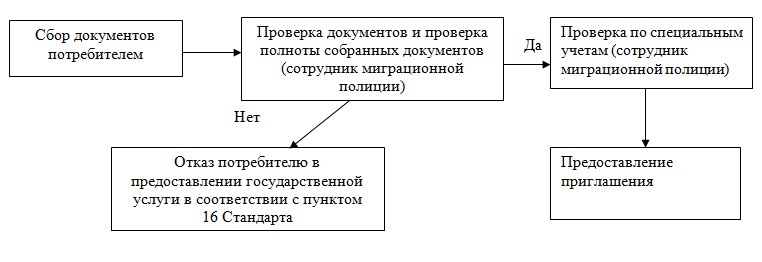 
					© 2012. РГП на ПХВ «Институт законодательства и правовой информации Республики Казахстан» Министерства юстиции Республики Казахстан
				Действия основного процесса (хода, потока работ)Действия основного процесса (хода, потока работ)Действия основного процесса (хода, потока работ)Действия основного процесса (хода, потока работ)1№ действия

(хода, потока работ)122Наименование СФЕГОРРОВД, КМПГОРРОВД, КМП3Наименование действия

(процесса, процедуры,

операции) и их описаниеприем и

проверка

представленных

документов

потребителемпроверка

по специальным

учетам4Форма завершения

(данные, документ,

организационно-

распорядительное решение)выдача

приглашения

или отказ в

выдаче

приглашенияполучение

приглашения

или отказ в

выдаче

приглашения5Сроки исполненияв течение

рабочего дня7 календарных

дней